ОПИС ДИСЦИПЛІНИ1. Мета дисципліни в контексті підготовки фахівців певної спеціальності: -  надання теоретичних знань і формування практичних навичок щодо організації інформаційної бази та методів аналізу діяльності банку 2. Заплановані результати навчання: У результаті вивчення навчальної дисципліни студент повинен знати:  основні категорії аналізу банківської діяльності, в тому числі основи організації банківської діяльності; види та методи аналізу банківської діяльності;  напрями оцінки та аналізу банківських операцій, ліквідності, ризиків, ділової активності, фінансової стійкості, надійності та рейтингової оцінки діяльності банку.3. Форми і методи контролю: Усне та письмове опитування.Участь у дискусії та обговоренні питань, які винесені на семінарське заняття.Тестування.Підготовка доповідей з дисципліни.Залік.4. Схема накопичення балів по дисципліні, які отримують студентиОцінювання знань, умінь і навичок студентів здійснюється на основі результатів поточного контролю знань за 100-бальною шкалою. Поточний контроль здійснюється на семінарських заняттях і оцінюється сумою набраних 100 балів. 5. Хто викладає дисципліну:Волохата В.Є., кандидат економічних наук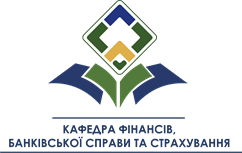                   ДВНЗ «УНІВЕРСИТЕТ БАНКІВСЬКОЇ СПРАВИ»              ХАРКІВСЬКИЙ НАВЧАЛЬНО-НАУКОВИЙ ІНСТИТУТ          Кафедра ФІНАНСІВ, БАНКІВСЬКОЇ СПРАВИ ТА СТРАХУВАННЯНазва дисципліниАналіз банківської діяльностіОсвітній ступіньступінь перший (бакалаврський)Назва освітньої програми6.030508 «Фінанси і кредит»Кількість кредитів за ECTS4